Управление  образования молодёжи и спорта администрации Нижнегорского Республики Крым» информирует.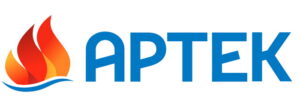 «МДЦ «Артек» поддерживает всех талантливых и одаренных детей и дает возможность каждому ребенку получить путевку в Центр за свой труд – достижения, успехи, полученные в учебной, спортивной, общественной, научной, научно-технической, творческой, экспериментальной и инновационной деятельности.Для того, чтобы получить путевку в МДЦ «Артек», необходимо пройти регистрацию на сайте: http://артек.дети и выполнить три шага:1 шаг: пройти регистрацию на сайте артек.дети и заполнить профиль (персональные данные);2 шаг: прикрепить достижения (грамоты, сертификаты, благодарственные письма, похвальные листы и т.п.), полученные за последние 3 года;3 шаг: подать заявку на планируемую смену.В летний период (июнь, июль, август) дети принимаются с 8 до 17 лет включительно, в учебный период — обучающиеся в 5-11 классах. Распределение путевок на смены происходить исключительно посредством автоматизированной информационной системой «Путевка» на основании рейтинга достижений ребенка.Во вложении инструкция для регистрации в АИС «Путёвка».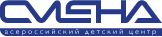 «ВДЦ «Смена» поддерживает всех талантливых и одаренных детей и дает возможность каждому ребенку получить путевку в Центр за свой труд – достижения, успехи, полученные в учебной, спортивной, общественной, научной, научно-технической, творческой, экспериментальной и инновационной деятельности.Для того, чтобы получить путевку в ВДЦ «Смена», необходимо пройти регистрацию на сайте: http://смена.дети и выполнить три шага:1 шаг: пройти регистрацию на сайте смена.дети и заполнить профиль (персональные данные);2 шаг: прикрепить достижения (грамоты, сертификаты, благодарственные письма, похвальные листы и т.п.), полученные за последние 3 года;3 шаг: подать заявку на планируемую смену.Дети принимаются с 11 до 17 лет включительно. В летний период (июнь, июль, август) смена длиться 21 день В осени до весны смена длиться 14 днейРаспределение путевок на смены происходить исключительно посредством автоматизированной информационной системой «Смена» на основании рейтинга достижений ребенка.Во вложении инструкция для регистрации в АИС «Смена».